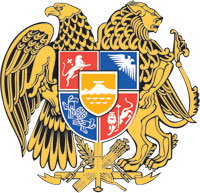 ՀԱՅԱՍՏԱՆԻ ՀԱՆՐԱՊԵՏՈՒԹՅԱՆ  ԿԱՌԱՎԱՐՈՒԹՅՈՒՆՈ  Ր  Ո  Շ  Ո Ւ  Մ5 մայիսի 2022 թվականի  N              - Ն«ՀԱՅԱՍՏԱՆԻ ՀԱՆՐԱՊԵՏՈՒԹՅԱՆ 2022 ԹՎԱԿԱՆԻ ՊԵՏԱԿԱՆ ԲՅՈՒՋԵԻ ՄԱՍԻՆ» ՀԱՅԱՍՏԱՆԻ ՀԱՆՐԱՊԵՏՈՒԹՅԱՆ ՕՐԵՆՔՈՒՄ ՎԵՐԱԲԱՇԽՈՒՄ, ՓՈՓՈԽՈՒԹՅՈՒՆՆԵՐ ՈՒ ԼՐԱՑՈՒՄՆԵՐ ԵՎ ՀԱՅԱՍՏԱՆԻ ՀԱՆՐԱՊԵՏՈՒԹՅԱՆ ԿԱՌԱՎԱՐՈՒԹՅԱՆ 2021 ԹՎԱԿԱՆԻ ԴԵԿՏԵՄԲԵՐԻ 23-Ի N 2121-Ն ՈՐՈՇՄԱՆ ՄԵՋ ՓՈՓՈԽՈՒԹՅՈՒՆՆԵՐ ԵՎ ԼՐԱՑՈՒՄՆԵՐ ԿԱՏԱՐԵԼՈՒ ՄԱՍԻՆ--------------------------------------------------------------------------------------------------------------«Հայաստանի Հանրապետության 2022 թվականի պետական բյուջեի մասին» Հայաստանի Հանրապետության օրենքի 9-րդ հոդվածի 6-րդ կետին և «Նորմատիվ իրավական ակտերի մասին» Հայաստանի Հանրապետության օրենքի 33-րդ հոդվածին համապատասխան՝ Հայաստանի Հանրապետության կառավարությունը    ո ր ո շ ու մ   է.1. «Հայաստանի Հանրապետության 2022 թվականի պետական բյուջեի մասին» Հայաստանի Հանրապետության օրենքում կատարել վերաբաշխում, փոփոխություններ ու լրացումներ և Հայաստանի Հանրապետության կառավարության 2021 թվականի դեկտեմբերի 23-ի «Հայաստանի Հանրապետության 2022 թվականի պետական բյուջեի կատարումն ապահովող միջոցառումների մասին» N 2121-Ն որոշման NN 1, 2, 3, 4, 5, 6, 9, 9.1, և 10 հավելվածներում կատարել փոփոխություններ և լրացումներ՝  համաձայն NN 1, 2, 3, 4, 5, 6, 7, 8, 9, 10 և 11 հավելվածների:2. Սույն որոշումն ուժի մեջ է մտնում պաշտոնական հրապարակմանը հաջորդող օրվանից: ՀԱՅԱՍՏԱՆԻ ՀԱՆՐԱՊԵՏՈՒԹՅԱՆ                        ՎԱՐՉԱՊԵՏ			                                Ն. ՓԱՇԻՆՅԱՆ   Երևան   Հավելված N 1        ՀՀ կառավարության 2022 թվականի						         մայիսի 5-ի N           - Ն  որոշմանՀԱՅԱՍՏԱՆԻ  ՀԱՆՐԱՊԵՏՈՒԹՅԱՆ  ՎԱՐՉԱՊԵՏԻ  ԱՇԽԱՏԱԿԱԶՄԻ                  ՂԵԿԱՎԱՐ	                                                    Ա. ՀԱՐՈՒԹՅՈՒՆՅԱՆ Հավելված N 2        ՀՀ կառավարության 2022 թվականի						         մայիսի 5-ի N           - Ն  որոշմանՀԱՅԱՍՏԱՆԻ  ՀԱՆՐԱՊԵՏՈՒԹՅԱՆ  ՎԱՐՉԱՊԵՏԻ  ԱՇԽԱՏԱԿԱԶՄԻ                  ՂԵԿԱՎԱՐ	                                                    Ա. ՀԱՐՈՒԹՅՈՒՆՅԱՆ      Հավելված N 3       	   						          ՀՀ կառավարության 2022 թվականի						   	 						         մայիսի 5-ի N             - Ն  որոշմանՀԱՅԱՍՏԱՆԻ  ՀԱՆՐԱՊԵՏՈՒԹՅԱՆ  ՎԱՐՉԱՊԵՏԻ ԱՇԽԱՏԱԿԱԶՄԻ                          ՂԵԿԱՎԱՐ	                                         							Ա. ՀԱՐՈՒԹՅՈՒՆՅԱՆ      Հավելված N 4       	   						          ՀՀ կառավարության 2022 թվականի						   	 						         մայիսի 5-ի N             - Ն  որոշմանՀԱՅԱՍՏԱՆԻ  ՀԱՆՐԱՊԵՏՈՒԹՅԱՆ  ՎԱՐՉԱՊԵՏԻ ԱՇԽԱՏԱԿԱԶՄԻ                ՂԵԿԱՎԱՐ	                                         							Ա. ՀԱՐՈՒԹՅՈՒՆՅԱՆ      Հավելված N 5       	   						          ՀՀ կառավարության 2022 թվականի						   	 						         մայիսի 5-ի N             - Ն  որոշմանՀԱՅԱՍՏԱՆԻ  ՀԱՆՐԱՊԵՏՈՒԹՅԱՆ  ՎԱՐՉԱՊԵՏԻ ԱՇԽԱՏԱԿԱԶՄԻ                 ՂԵԿԱՎԱՐ	                                         							Ա. ՀԱՐՈՒԹՅՈՒՆՅԱՆ      Հավելված N 6       	   						          ՀՀ կառավարության 2022 թվականի						   	 						           մայիսի 5-ի N             - Ն  որոշմանՀԱՅԱՍՏԱՆԻ  ՀԱՆՐԱՊԵՏՈՒԹՅԱՆ  ՎԱՐՉԱՊԵՏԻ ԱՇԽԱՏԱԿԱԶՄԻ                  ՂԵԿԱՎԱՐ	                                         							Ա. ՀԱՐՈՒԹՅՈՒՆՅԱՆ      Հավելված N 7       	   						          ՀՀ կառավարության 2022 թվականի						   	 						         մայիսի 5-ի N             - Ն  որոշմանՀԱՅԱՍՏԱՆԻ  ՀԱՆՐԱՊԵՏՈՒԹՅԱՆ  ՎԱՐՉԱՊԵՏԻ ԱՇԽԱՏԱԿԱԶՄԻ                    ՂԵԿԱՎԱՐ	                                         							Ա. ՀԱՐՈՒԹՅՈՒՆՅԱՆ      Հավելված N 8       	   						           ՀՀ կառավարության 2022 թվականի						   	 						           մայիսի 5-ի N             - Ն  որոշմանՀԱՅԱՍՏԱՆԻ  ՀԱՆՐԱՊԵՏՈՒԹՅԱՆ  ՎԱՐՉԱՊԵՏԻ ԱՇԽԱՏԱԿԱԶՄԻ                ՂԵԿԱՎԱՐ	                                         							Ա. ՀԱՐՈՒԹՅՈՒՆՅԱՆ      Հավելված N 9       	   						            ՀՀ կառավարության 2022 թվականի						   	 						           մայիսի 5-ի N             - Ն  որոշմանՀԱՅԱՍՏԱՆԻ  ՀԱՆՐԱՊԵՏՈՒԹՅԱՆ  ՎԱՐՉԱՊԵՏԻ ԱՇԽԱՏԱԿԱԶՄԻ                  ՂԵԿԱՎԱՐ	                                         							Ա. ՀԱՐՈՒԹՅՈՒՆՅԱՆ      Հավելված N 10       	   						            ՀՀ կառավարության 2022 թվականի						   	 						            մայիսի 5-ի N             - Ն  որոշմանՀԱՅԱՍՏԱՆԻ  ՀԱՆՐԱՊԵՏՈՒԹՅԱՆ  ՎԱՐՉԱՊԵՏԻ ԱՇԽԱՏԱԿԱԶՄԻ                 ՂԵԿԱՎԱՐ	                                         							Ա. ՀԱՐՈՒԹՅՈՒՆՅԱՆ      Հավելված N 11       	   						          ՀՀ կառավարության 2022 թվականի						   	 						          մայիսի 5-ի N             - Ն  որոշմանՀԱՅԱՍՏԱՆԻ  ՀԱՆՐԱՊԵՏՈՒԹՅԱՆ  ՎԱՐՉԱՊԵՏԻ ԱՇԽԱՏԱԿԱԶՄԻ                  ՂԵԿԱՎԱՐ	                                         							Ա. ՀԱՐՈՒԹՅՈՒՆՅԱՆ«ՀԱՅԱUՏԱՆԻ ՀԱՆՐԱՊԵՏՈՒԹՅԱՆ 2022 ԹՎԱԿԱՆԻ ՊԵՏԱԿԱՆ ԲՅՈՒՋԵԻ ՄԱUԻՆ» ՀԱՅԱUՏԱՆԻ ՀԱՆՐԱՊԵՏՈՒԹՅԱՆ OՐԵՆՔԻ 2-ՐԴ ՀՈԴՎԱԾԻ ԱՂՅՈՒUԱԿՈՒՄ ԿԱՏԱՐՎՈՂ ՓՈՓՈԽՈՒԹՅՈՒՆՆԵՐԸ«ՀԱՅԱUՏԱՆԻ ՀԱՆՐԱՊԵՏՈՒԹՅԱՆ 2022 ԹՎԱԿԱՆԻ ՊԵՏԱԿԱՆ ԲՅՈՒՋԵԻ ՄԱUԻՆ» ՀԱՅԱUՏԱՆԻ ՀԱՆՐԱՊԵՏՈՒԹՅԱՆ OՐԵՆՔԻ 2-ՐԴ ՀՈԴՎԱԾԻ ԱՂՅՈՒUԱԿՈՒՄ ԿԱՏԱՐՎՈՂ ՓՈՓՈԽՈՒԹՅՈՒՆՆԵՐԸ(հազ. դրամ)Ցուցանիշների փոփոխությունները (ավելացումները նշված են դրական նշանով)                                                                                        Եկամուտների գծով36,480.4Ծախսերի գծով49,989.9Դեֆիցիտը (պակասուրդը)13,509.5ՀԱՅԱՍՏԱՆԻ ՀԱՆՐԱՊԵՏՈՒԹՅԱՆ ԿԱՌԱՎԱՐՈՒԹՅԱՆ 2021 ԹՎԱԿԱՆԻԴԵԿՏԵՄԲԵՐԻ 23-Ի N 2121-Ն ՈՐՈՇՄԱՆ N 1 ՀԱՎԵԼՎԱԾԻ N 1 ԱՂՅՈՒՍԱԿՈՒՄ ԿԱՏԱՐՎՈՂ ՓՈՓՈԽՈՒԹՅՈՒՆՆԵՐԸՀԱՅԱՍՏԱՆԻ ՀԱՆՐԱՊԵՏՈՒԹՅԱՆ ԿԱՌԱՎԱՐՈՒԹՅԱՆ 2021 ԹՎԱԿԱՆԻԴԵԿՏԵՄԲԵՐԻ 23-Ի N 2121-Ն ՈՐՈՇՄԱՆ N 1 ՀԱՎԵԼՎԱԾԻ N 1 ԱՂՅՈՒՍԱԿՈՒՄ ԿԱՏԱՐՎՈՂ ՓՈՓՈԽՈՒԹՅՈՒՆՆԵՐԸՀԱՅԱՍՏԱՆԻ ՀԱՆՐԱՊԵՏՈՒԹՅԱՆ ԿԱՌԱՎԱՐՈՒԹՅԱՆ 2021 ԹՎԱԿԱՆԻԴԵԿՏԵՄԲԵՐԻ 23-Ի N 2121-Ն ՈՐՈՇՄԱՆ N 1 ՀԱՎԵԼՎԱԾԻ N 1 ԱՂՅՈՒՍԱԿՈՒՄ ԿԱՏԱՐՎՈՂ ՓՈՓՈԽՈՒԹՅՈՒՆՆԵՐԸՀԱՅԱՍՏԱՆԻ ՀԱՆՐԱՊԵՏՈՒԹՅԱՆ ԿԱՌԱՎԱՐՈՒԹՅԱՆ 2021 ԹՎԱԿԱՆԻԴԵԿՏԵՄԲԵՐԻ 23-Ի N 2121-Ն ՈՐՈՇՄԱՆ N 1 ՀԱՎԵԼՎԱԾԻ N 1 ԱՂՅՈՒՍԱԿՈՒՄ ԿԱՏԱՐՎՈՂ ՓՈՓՈԽՈՒԹՅՈՒՆՆԵՐԸ (հազ. դրամ) (հազ. դրամ) Պետական  բյուջեի  դեֆիցիտի ֆինանսավորման աղբյուրներն ու դրանց տարրերի անվանումները  Ցուցանիշների փոփոխությունները (ավելացումները նշված են դրական նշանով)                                                                                          Ցուցանիշների փոփոխությունները (ավելացումները նշված են դրական նշանով)                                                                                          Ցուցանիշների փոփոխությունները (ավելացումները նշված են դրական նշանով)                                                                                          Պետական  բյուջեի  դեֆիցիտի ֆինանսավորման աղբյուրներն ու դրանց տարրերի անվանումները  առաջին կիսամյակ  ինն ամիս  տարի    ԸՆԴԱՄԵՆԸ 13,509.58,696.613,509.5 այդ թվում՝  Ա.Ներքին աղբյուրներ-ընդամենը 13,509.58,696.613,509.5 այդ թվում՝  2. Ֆինանսական զուտ ակտիվներ 13,509.58,696.613,509.5 այդ թվում՝  2.3. Ելքերի ֆինանսավորմանն ուղղվող ՀՀ 2022 թ․ պետական բյուջեի տարեսկզբի ազատ մնացորդի միջոցներ 13,509.513,509.513,509.5 2.6. ԱՅԼ -(4,812.9)- այդ թվում՝  ժամանակավորապես ազատ միջոցներ -(4,812.9)-«ՀԱՅԱՍՏԱՆԻ ՀԱՆՐԱՊԵՏՈՒԹՅԱՆ 2022 ԹՎԱԿԱՆԻ ՊԵՏԱԿԱՆ ԲՅՈՒՋԵԻ ՄԱՍԻՆ» ՀԱՅԱՍՏԱՆԻ ՀԱՆՐԱՊԵՏՈՒԹՅԱՆ ՕՐԵՆՔԻ N 1 ՀԱՎԵԼՎԱԾԻ N 2 ԱՂՅՈՒՍԱԿՈՒՄ ԿԱՏԱՐՎՈՂ ԼՐԱՑՈՒՄՆԵՐՆ ՈՒ ՎԵՐԱԲԱՇԽՈՒՄԸ ԵՎ ՀԱՅԱՍՏԱՆԻ ՀԱՆՐԱՊԵՏՈՒԹՅԱՆ ԿԱՌԱՎԱՐՈՒԹՅԱՆ 2021 ԹՎԱԿԱՆԻ ԴԵԿՏԵՄԲԵՐԻ 23-Ի N 2121-Ն ՈՐՈՇՄԱՆ N 5 ՀԱՎԵԼՎԱԾԻ N 1 ԱՂՅՈՒՍԱԿՈՒՄ ԿԱՏԱՐՎՈՂ ՓՈՓՈԽՈՒԹՅՈՒՆՆԵՐԸ ԵՎ ԼՐԱՑՈՒՄՆԵՐԸ«ՀԱՅԱՍՏԱՆԻ ՀԱՆՐԱՊԵՏՈՒԹՅԱՆ 2022 ԹՎԱԿԱՆԻ ՊԵՏԱԿԱՆ ԲՅՈՒՋԵԻ ՄԱՍԻՆ» ՀԱՅԱՍՏԱՆԻ ՀԱՆՐԱՊԵՏՈՒԹՅԱՆ ՕՐԵՆՔԻ N 1 ՀԱՎԵԼՎԱԾԻ N 2 ԱՂՅՈՒՍԱԿՈՒՄ ԿԱՏԱՐՎՈՂ ԼՐԱՑՈՒՄՆԵՐՆ ՈՒ ՎԵՐԱԲԱՇԽՈՒՄԸ ԵՎ ՀԱՅԱՍՏԱՆԻ ՀԱՆՐԱՊԵՏՈՒԹՅԱՆ ԿԱՌԱՎԱՐՈՒԹՅԱՆ 2021 ԹՎԱԿԱՆԻ ԴԵԿՏԵՄԲԵՐԻ 23-Ի N 2121-Ն ՈՐՈՇՄԱՆ N 5 ՀԱՎԵԼՎԱԾԻ N 1 ԱՂՅՈՒՍԱԿՈՒՄ ԿԱՏԱՐՎՈՂ ՓՈՓՈԽՈՒԹՅՈՒՆՆԵՐԸ ԵՎ ԼՐԱՑՈՒՄՆԵՐԸ«ՀԱՅԱՍՏԱՆԻ ՀԱՆՐԱՊԵՏՈՒԹՅԱՆ 2022 ԹՎԱԿԱՆԻ ՊԵՏԱԿԱՆ ԲՅՈՒՋԵԻ ՄԱՍԻՆ» ՀԱՅԱՍՏԱՆԻ ՀԱՆՐԱՊԵՏՈՒԹՅԱՆ ՕՐԵՆՔԻ N 1 ՀԱՎԵԼՎԱԾԻ N 2 ԱՂՅՈՒՍԱԿՈՒՄ ԿԱՏԱՐՎՈՂ ԼՐԱՑՈՒՄՆԵՐՆ ՈՒ ՎԵՐԱԲԱՇԽՈՒՄԸ ԵՎ ՀԱՅԱՍՏԱՆԻ ՀԱՆՐԱՊԵՏՈՒԹՅԱՆ ԿԱՌԱՎԱՐՈՒԹՅԱՆ 2021 ԹՎԱԿԱՆԻ ԴԵԿՏԵՄԲԵՐԻ 23-Ի N 2121-Ն ՈՐՈՇՄԱՆ N 5 ՀԱՎԵԼՎԱԾԻ N 1 ԱՂՅՈՒՍԱԿՈՒՄ ԿԱՏԱՐՎՈՂ ՓՈՓՈԽՈՒԹՅՈՒՆՆԵՐԸ ԵՎ ԼՐԱՑՈՒՄՆԵՐԸ«ՀԱՅԱՍՏԱՆԻ ՀԱՆՐԱՊԵՏՈՒԹՅԱՆ 2022 ԹՎԱԿԱՆԻ ՊԵՏԱԿԱՆ ԲՅՈՒՋԵԻ ՄԱՍԻՆ» ՀԱՅԱՍՏԱՆԻ ՀԱՆՐԱՊԵՏՈՒԹՅԱՆ ՕՐԵՆՔԻ N 1 ՀԱՎԵԼՎԱԾԻ N 2 ԱՂՅՈՒՍԱԿՈՒՄ ԿԱՏԱՐՎՈՂ ԼՐԱՑՈՒՄՆԵՐՆ ՈՒ ՎԵՐԱԲԱՇԽՈՒՄԸ ԵՎ ՀԱՅԱՍՏԱՆԻ ՀԱՆՐԱՊԵՏՈՒԹՅԱՆ ԿԱՌԱՎԱՐՈՒԹՅԱՆ 2021 ԹՎԱԿԱՆԻ ԴԵԿՏԵՄԲԵՐԻ 23-Ի N 2121-Ն ՈՐՈՇՄԱՆ N 5 ՀԱՎԵԼՎԱԾԻ N 1 ԱՂՅՈՒՍԱԿՈՒՄ ԿԱՏԱՐՎՈՂ ՓՈՓՈԽՈՒԹՅՈՒՆՆԵՐԸ ԵՎ ԼՐԱՑՈՒՄՆԵՐԸ«ՀԱՅԱՍՏԱՆԻ ՀԱՆՐԱՊԵՏՈՒԹՅԱՆ 2022 ԹՎԱԿԱՆԻ ՊԵՏԱԿԱՆ ԲՅՈՒՋԵԻ ՄԱՍԻՆ» ՀԱՅԱՍՏԱՆԻ ՀԱՆՐԱՊԵՏՈՒԹՅԱՆ ՕՐԵՆՔԻ N 1 ՀԱՎԵԼՎԱԾԻ N 2 ԱՂՅՈՒՍԱԿՈՒՄ ԿԱՏԱՐՎՈՂ ԼՐԱՑՈՒՄՆԵՐՆ ՈՒ ՎԵՐԱԲԱՇԽՈՒՄԸ ԵՎ ՀԱՅԱՍՏԱՆԻ ՀԱՆՐԱՊԵՏՈՒԹՅԱՆ ԿԱՌԱՎԱՐՈՒԹՅԱՆ 2021 ԹՎԱԿԱՆԻ ԴԵԿՏԵՄԲԵՐԻ 23-Ի N 2121-Ն ՈՐՈՇՄԱՆ N 5 ՀԱՎԵԼՎԱԾԻ N 1 ԱՂՅՈՒՍԱԿՈՒՄ ԿԱՏԱՐՎՈՂ ՓՈՓՈԽՈՒԹՅՈՒՆՆԵՐԸ ԵՎ ԼՐԱՑՈՒՄՆԵՐԸ«ՀԱՅԱՍՏԱՆԻ ՀԱՆՐԱՊԵՏՈՒԹՅԱՆ 2022 ԹՎԱԿԱՆԻ ՊԵՏԱԿԱՆ ԲՅՈՒՋԵԻ ՄԱՍԻՆ» ՀԱՅԱՍՏԱՆԻ ՀԱՆՐԱՊԵՏՈՒԹՅԱՆ ՕՐԵՆՔԻ N 1 ՀԱՎԵԼՎԱԾԻ N 2 ԱՂՅՈՒՍԱԿՈՒՄ ԿԱՏԱՐՎՈՂ ԼՐԱՑՈՒՄՆԵՐՆ ՈՒ ՎԵՐԱԲԱՇԽՈՒՄԸ ԵՎ ՀԱՅԱՍՏԱՆԻ ՀԱՆՐԱՊԵՏՈՒԹՅԱՆ ԿԱՌԱՎԱՐՈՒԹՅԱՆ 2021 ԹՎԱԿԱՆԻ ԴԵԿՏԵՄԲԵՐԻ 23-Ի N 2121-Ն ՈՐՈՇՄԱՆ N 5 ՀԱՎԵԼՎԱԾԻ N 1 ԱՂՅՈՒՍԱԿՈՒՄ ԿԱՏԱՐՎՈՂ ՓՈՓՈԽՈՒԹՅՈՒՆՆԵՐԸ ԵՎ ԼՐԱՑՈՒՄՆԵՐԸ(հազ. դրամ)(հազ. դրամ) Ծրագրային դասիչը Ծրագրային դասիչը Բյուջետային հատկացումների գլխավոր կարգադրիչների, ծրագրերի և միջոցառումների անվանումներըՑուցանիշների փոփոխությունները (ավելացումները նշված են դրական նշանով, իսկ նվազեցումները՝ փակագծերում)Ցուցանիշների փոփոխությունները (ավելացումները նշված են դրական նշանով, իսկ նվազեցումները՝ փակագծերում)Ցուցանիշների փոփոխությունները (ավելացումները նշված են դրական նշանով, իսկ նվազեցումները՝ փակագծերում)ծրագիրըմիջոցառումը Բյուջետային հատկացումների գլխավոր կարգադրիչների, ծրագրերի և միջոցառումների անվանումներըառաջին կիսամյակինն ամիստարի ԸՆԴԱՄԵՆԸ37,829.745,177.049,989.9 ՀՀ վարչապետի աշխատակազմ(1,762.3)(2,643.5)(2,643.5)1213 Ծրագրի անվանումը`(1,762.3)(2,643.5)(2,643.5) Տեսչական վերահսկողության ծրագիր Ծրագրի նպատակը` Տեսչական վերահսկողության ապահովում Վերջնական արդյունքի նկարագրությունը` Տեխնիկական կանոնակարգերին համապատասխանության գնահատում և պահանջների պահպանում Ծրագրի միջոցառումներ Ծրագրի միջոցառումներ Ծրագրի միջոցառումներ Ծրագրի միջոցառումներ Ծրագրի միջոցառումներ Ծրագրի միջոցառումներ11002 Միջոցառման անվանումը`(1,762.3)(2,643.5)(2,643.5) Բնապահպանության ոլորտում վերահսկողության ծառայություններ Միջոցառման նկարագրությունը` Շրջակա միջավայրի վրա վնասակար ներգործությունների և բնական ռեսուրսների գերշահագործման վերահսկողության իրականացում Միջոցառման տեսակը՝ Ծառայությունների մատուցումՇրջակա միջավայրի նախարարություն39,592.047,820.552,633.41155 Ծրագրի անվանումը`39,592.047,820.552,633.4 Բնական պաշարների և բնության հատուկ պահպանվող տարածքների կառավարում և պահպանում  Ծրագրի նպատակը` Բնական պաշարների և կենսաբազմազանության արդյունավետ կառավարում և պահպանություն Վերջնական արդյունքի նկարագրությունը` Բնական պաշարների և կենսաբազմազանության վերարտադրության աճի ապահովում Ծրագրի միջոցառումներ Ծրագրի միջոցառումներ Ծրագրի միջոցառումներ Ծրագրի միջոցառումներ Ծրագրի միջոցառումներ Ծրագրի միջոցառումներ11011 Միջոցառման անվանումը`37,774.546,003.050,815.9Սևանա լճի և ջրհավաք ավազանի բնապահպանական ուսումնասիրության իրականացման դրամաշնորհային  ծրագիր Միջոցառման նկարագրությունը`Սևանա լճի և ջրհավաք ավազանի ուսումնասիրության իրականացում՝ «Կոպեռնիկուս» արբանյակային համակարգի օգտագործմամբ և տեղական առկա տվյալների հետ համադրմամբ: Մասնագետների, երիտասարդ գիտնականների, պրակտիկանտների ուսուցում և վերապատրաստում: Միջոցառման տեսակը՝ Ծառայությունների մատուցում31001 Միջոցառման անվանումը`1,817.51,817.51,817.5Սևանա լճի և ջրհավաք ավազանի բնապահպանական ուսումնասիրության իրականացման դրամաշնորհային ծրագրի շրջանակներում սարքավորումների ձեռքբերում Միջոցառման նկարագրությունը`Սևանա լճի և ջրհավաք ավազանի բնապահպանական ուսումնասիրության իրականացման դրամաշնորհային ծրագրի շրջանակներում սարքավորումների ձեռքբերում Միջոցառման տեսակը՝Պետական մարմինների կողմից օգտագործվող ոչ ֆինանսական ակտիվների հետ գործառնություններ«ՀԱՅԱUՏԱՆԻ ՀԱՆՐԱՊԵՏՈՒԹՅԱՆ 2022 ԹՎԱԿԱՆԻ ՊԵՏԱԿԱՆ ԲՅՈՒՋԵԻ ՄԱUԻՆ» ՀԱՅԱUՏԱՆԻ ՀԱՆՐԱՊԵՏՈՒԹՅԱՆ OՐԵՆՔԻ 6-ՐԴ ՀՈԴՎԱԾԻ ԱՂՅՈՒUԱԿՈՒՄ ԵՎ ՀԱՅԱՍՏԱՆԻ ՀԱՆՐԱՊԵՏՈՒԹՅԱՆ ԿԱՌԱՎԱՐՈՒԹՅԱՆ 2021 ԹՎԱԿԱՆԻ ԴԵԿՏԵՄԲԵՐԻ 23-Ի N 2121-Ն ՈՐՈՇՄԱՆ N 2 ՀԱՎԵԼՎԱԾՈՒՄ ԿԱՏԱՐՎՈՂ ՓՈՓՈԽՈՒԹՅՈՒՆՆԵՐԸ«ՀԱՅԱUՏԱՆԻ ՀԱՆՐԱՊԵՏՈՒԹՅԱՆ 2022 ԹՎԱԿԱՆԻ ՊԵՏԱԿԱՆ ԲՅՈՒՋԵԻ ՄԱUԻՆ» ՀԱՅԱUՏԱՆԻ ՀԱՆՐԱՊԵՏՈՒԹՅԱՆ OՐԵՆՔԻ 6-ՐԴ ՀՈԴՎԱԾԻ ԱՂՅՈՒUԱԿՈՒՄ ԵՎ ՀԱՅԱՍՏԱՆԻ ՀԱՆՐԱՊԵՏՈՒԹՅԱՆ ԿԱՌԱՎԱՐՈՒԹՅԱՆ 2021 ԹՎԱԿԱՆԻ ԴԵԿՏԵՄԲԵՐԻ 23-Ի N 2121-Ն ՈՐՈՇՄԱՆ N 2 ՀԱՎԵԼՎԱԾՈՒՄ ԿԱՏԱՐՎՈՂ ՓՈՓՈԽՈՒԹՅՈՒՆՆԵՐԸ«ՀԱՅԱUՏԱՆԻ ՀԱՆՐԱՊԵՏՈՒԹՅԱՆ 2022 ԹՎԱԿԱՆԻ ՊԵՏԱԿԱՆ ԲՅՈՒՋԵԻ ՄԱUԻՆ» ՀԱՅԱUՏԱՆԻ ՀԱՆՐԱՊԵՏՈՒԹՅԱՆ OՐԵՆՔԻ 6-ՐԴ ՀՈԴՎԱԾԻ ԱՂՅՈՒUԱԿՈՒՄ ԵՎ ՀԱՅԱՍՏԱՆԻ ՀԱՆՐԱՊԵՏՈՒԹՅԱՆ ԿԱՌԱՎԱՐՈՒԹՅԱՆ 2021 ԹՎԱԿԱՆԻ ԴԵԿՏԵՄԲԵՐԻ 23-Ի N 2121-Ն ՈՐՈՇՄԱՆ N 2 ՀԱՎԵԼՎԱԾՈՒՄ ԿԱՏԱՐՎՈՂ ՓՈՓՈԽՈՒԹՅՈՒՆՆԵՐԸ«ՀԱՅԱUՏԱՆԻ ՀԱՆՐԱՊԵՏՈՒԹՅԱՆ 2022 ԹՎԱԿԱՆԻ ՊԵՏԱԿԱՆ ԲՅՈՒՋԵԻ ՄԱUԻՆ» ՀԱՅԱUՏԱՆԻ ՀԱՆՐԱՊԵՏՈՒԹՅԱՆ OՐԵՆՔԻ 6-ՐԴ ՀՈԴՎԱԾԻ ԱՂՅՈՒUԱԿՈՒՄ ԵՎ ՀԱՅԱՍՏԱՆԻ ՀԱՆՐԱՊԵՏՈՒԹՅԱՆ ԿԱՌԱՎԱՐՈՒԹՅԱՆ 2021 ԹՎԱԿԱՆԻ ԴԵԿՏԵՄԲԵՐԻ 23-Ի N 2121-Ն ՈՐՈՇՄԱՆ N 2 ՀԱՎԵԼՎԱԾՈՒՄ ԿԱՏԱՐՎՈՂ ՓՈՓՈԽՈՒԹՅՈՒՆՆԵՐԸ(հազ. դրամ)(հազ. դրամ)Պետական բյուջեի եկամուտներըՑուցանիշների փոփոխությունները (ավելացումները նշված են դրական նշանով)                                                                                        Ցուցանիշների փոփոխությունները (ավելացումները նշված են դրական նշանով)                                                                                        Ցուցանիշների փոփոխությունները (ավելացումները նշված են դրական նշանով)                                                                                         առաջին կիսամյակ ինն ամիս տարիԸՆԴԱՄԵՆԸ24,320.236,480.436,480.4այդ թվում`Այլ եկամուտներ24,320.236,480.436,480.4«ՀԱՅԱՍՏԱՆԻ ՀԱՆՐԱՊԵՏՈՒԹՅԱՆ 2022 ԹՎԱԿԱՆԻ ՊԵՏԱԿԱՆ ԲՅՈՒՋԵԻ ՄԱՍԻՆ» ՀԱՅԱՍՏԱՆԻ ՀԱՆՐԱՊԵՏՈՒԹՅԱՆ ՕՐԵՆՔԻ N 1 ՀԱՎԵԼՎԱԾԻ N 3 ԱՂՅՈՒՍԱԿՈՒՄ ԿԱՏԱՐՎՈՂ ՓՈՓՈԽՈՒԹՅՈՒՆԸ ԵՎ ԼՐԱՑՈՒՄԸ«ՀԱՅԱՍՏԱՆԻ ՀԱՆՐԱՊԵՏՈՒԹՅԱՆ 2022 ԹՎԱԿԱՆԻ ՊԵՏԱԿԱՆ ԲՅՈՒՋԵԻ ՄԱՍԻՆ» ՀԱՅԱՍՏԱՆԻ ՀԱՆՐԱՊԵՏՈՒԹՅԱՆ ՕՐԵՆՔԻ N 1 ՀԱՎԵԼՎԱԾԻ N 3 ԱՂՅՈՒՍԱԿՈՒՄ ԿԱՏԱՐՎՈՂ ՓՈՓՈԽՈՒԹՅՈՒՆԸ ԵՎ ԼՐԱՑՈՒՄԸ«ՀԱՅԱՍՏԱՆԻ ՀԱՆՐԱՊԵՏՈՒԹՅԱՆ 2022 ԹՎԱԿԱՆԻ ՊԵՏԱԿԱՆ ԲՅՈՒՋԵԻ ՄԱՍԻՆ» ՀԱՅԱՍՏԱՆԻ ՀԱՆՐԱՊԵՏՈՒԹՅԱՆ ՕՐԵՆՔԻ N 1 ՀԱՎԵԼՎԱԾԻ N 3 ԱՂՅՈՒՍԱԿՈՒՄ ԿԱՏԱՐՎՈՂ ՓՈՓՈԽՈՒԹՅՈՒՆԸ ԵՎ ԼՐԱՑՈՒՄԸ«ՀԱՅԱՍՏԱՆԻ ՀԱՆՐԱՊԵՏՈՒԹՅԱՆ 2022 ԹՎԱԿԱՆԻ ՊԵՏԱԿԱՆ ԲՅՈՒՋԵԻ ՄԱՍԻՆ» ՀԱՅԱՍՏԱՆԻ ՀԱՆՐԱՊԵՏՈՒԹՅԱՆ ՕՐԵՆՔԻ N 1 ՀԱՎԵԼՎԱԾԻ N 3 ԱՂՅՈՒՍԱԿՈՒՄ ԿԱՏԱՐՎՈՂ ՓՈՓՈԽՈՒԹՅՈՒՆԸ ԵՎ ԼՐԱՑՈՒՄԸ«ՀԱՅԱՍՏԱՆԻ ՀԱՆՐԱՊԵՏՈՒԹՅԱՆ 2022 ԹՎԱԿԱՆԻ ՊԵՏԱԿԱՆ ԲՅՈՒՋԵԻ ՄԱՍԻՆ» ՀԱՅԱՍՏԱՆԻ ՀԱՆՐԱՊԵՏՈՒԹՅԱՆ ՕՐԵՆՔԻ N 1 ՀԱՎԵԼՎԱԾԻ N 3 ԱՂՅՈՒՍԱԿՈՒՄ ԿԱՏԱՐՎՈՂ ՓՈՓՈԽՈՒԹՅՈՒՆԸ ԵՎ ԼՐԱՑՈՒՄԸ«ՀԱՅԱՍՏԱՆԻ ՀԱՆՐԱՊԵՏՈՒԹՅԱՆ 2022 ԹՎԱԿԱՆԻ ՊԵՏԱԿԱՆ ԲՅՈՒՋԵԻ ՄԱՍԻՆ» ՀԱՅԱՍՏԱՆԻ ՀԱՆՐԱՊԵՏՈՒԹՅԱՆ ՕՐԵՆՔԻ N 1 ՀԱՎԵԼՎԱԾԻ N 3 ԱՂՅՈՒՍԱԿՈՒՄ ԿԱՏԱՐՎՈՂ ՓՈՓՈԽՈՒԹՅՈՒՆԸ ԵՎ ԼՐԱՑՈՒՄԸ«ՀԱՅԱՍՏԱՆԻ ՀԱՆՐԱՊԵՏՈՒԹՅԱՆ 2022 ԹՎԱԿԱՆԻ ՊԵՏԱԿԱՆ ԲՅՈՒՋԵԻ ՄԱՍԻՆ» ՀԱՅԱՍՏԱՆԻ ՀԱՆՐԱՊԵՏՈՒԹՅԱՆ ՕՐԵՆՔԻ N 1 ՀԱՎԵԼՎԱԾԻ N 3 ԱՂՅՈՒՍԱԿՈՒՄ ԿԱՏԱՐՎՈՂ ՓՈՓՈԽՈՒԹՅՈՒՆԸ ԵՎ ԼՐԱՑՈՒՄԸ«ՀԱՅԱՍՏԱՆԻ ՀԱՆՐԱՊԵՏՈՒԹՅԱՆ 2022 ԹՎԱԿԱՆԻ ՊԵՏԱԿԱՆ ԲՅՈՒՋԵԻ ՄԱՍԻՆ» ՀԱՅԱՍՏԱՆԻ ՀԱՆՐԱՊԵՏՈՒԹՅԱՆ ՕՐԵՆՔԻ N 1 ՀԱՎԵԼՎԱԾԻ N 3 ԱՂՅՈՒՍԱԿՈՒՄ ԿԱՏԱՐՎՈՂ ՓՈՓՈԽՈՒԹՅՈՒՆԸ ԵՎ ԼՐԱՑՈՒՄԸ(հազ. դրամ)(հազ. դրամ)Ծրագրային դասիչըԾրագրային դասիչըԲյուջետային գլխավոր կարգադրիչների, ծրագրերի, միջոցառումների և ուղղությունների անվանումներըԸնդամենըՑուցանիշների փոփոխությունները (ավելացումները նշված են դրական նշանով)Ցուցանիշների փոփոխությունները (ավելացումները նշված են դրական նշանով)Ցուցանիշների փոփոխությունները (ավելացումները նշված են դրական նշանով)Ցուցանիշների փոփոխությունները (ավելացումները նշված են դրական նշանով)Ծրագրային դասիչըԾրագրային դասիչըԲյուջետային գլխավոր կարգադրիչների, ծրագրերի, միջոցառումների և ուղղությունների անվանումներըԸնդամենըայդ թվում՝այդ թվում՝այդ թվում՝այդ թվում՝ծրագիրըմիջոցառումըԲյուջետային գլխավոր կարգադրիչների, ծրագրերի, միջոցառումների և ուղղությունների անվանումներըԸնդամենըկառուցման
աշխատանքներվերակառուցման,
վերանորոգման և
վերականգնման
աշխատանքներնախագծահե-
տազոտական,
գեոդեզիա-
քարտեզագրա-
կան աշխա-
տանքներոչ ֆինանսական այլ ակտիվների
ձեռքբերումԸՆԴԱՄԵՆԸ 1,817.5 0.0 0.0 0.0 1,817.5 այդ թվում՝ ՀՀ ՇՐՋԱԿԱ ՄԻՋԱՎԱՅՐԻ ՆԱԽԱՐԱՐՈՒԹՅՈՒՆ1,817.5 0.0 0.0 0.0 1,817.5 այդ թվում`115531001Սևանա լճի և ջրհավաք ավազանի բնապահպանական ուսումնասիրության իրականացման դրամաշնորհային ծրագրի շրջանակներում սարքավորումների ձեռքբերում1,817.5 1,817.5 ՀԱՅԱՍՏԱՆԻ ՀԱՆՐԱՊԵՏՈՒԹՅԱՆ ԿԱՌԱՎԱՐՈՒԹՅԱՆ 2021 ԹՎԱԿԱՆԻ ԴԵԿՏԵՄԲԵՐԻ 23-Ի N 2121-Ն ՈՐՈՇՄԱՆ NN 3 ԵՎ 4 ՀԱՎԵԼՎԱԾՆԵՐՈՒՄ ԿԱՏԱՐՎՈՂ ՓՈՓՈԽՈՒԹՅՈՒՆՆԵՐԸ ԵՎ ԼՐԱՑՈՒՄՆԵՐԸՀԱՅԱՍՏԱՆԻ ՀԱՆՐԱՊԵՏՈՒԹՅԱՆ ԿԱՌԱՎԱՐՈՒԹՅԱՆ 2021 ԹՎԱԿԱՆԻ ԴԵԿՏԵՄԲԵՐԻ 23-Ի N 2121-Ն ՈՐՈՇՄԱՆ NN 3 ԵՎ 4 ՀԱՎԵԼՎԱԾՆԵՐՈՒՄ ԿԱՏԱՐՎՈՂ ՓՈՓՈԽՈՒԹՅՈՒՆՆԵՐԸ ԵՎ ԼՐԱՑՈՒՄՆԵՐԸՀԱՅԱՍՏԱՆԻ ՀԱՆՐԱՊԵՏՈՒԹՅԱՆ ԿԱՌԱՎԱՐՈՒԹՅԱՆ 2021 ԹՎԱԿԱՆԻ ԴԵԿՏԵՄԲԵՐԻ 23-Ի N 2121-Ն ՈՐՈՇՄԱՆ NN 3 ԵՎ 4 ՀԱՎԵԼՎԱԾՆԵՐՈՒՄ ԿԱՏԱՐՎՈՂ ՓՈՓՈԽՈՒԹՅՈՒՆՆԵՐԸ ԵՎ ԼՐԱՑՈՒՄՆԵՐԸՀԱՅԱՍՏԱՆԻ ՀԱՆՐԱՊԵՏՈՒԹՅԱՆ ԿԱՌԱՎԱՐՈՒԹՅԱՆ 2021 ԹՎԱԿԱՆԻ ԴԵԿՏԵՄԲԵՐԻ 23-Ի N 2121-Ն ՈՐՈՇՄԱՆ NN 3 ԵՎ 4 ՀԱՎԵԼՎԱԾՆԵՐՈՒՄ ԿԱՏԱՐՎՈՂ ՓՈՓՈԽՈՒԹՅՈՒՆՆԵՐԸ ԵՎ ԼՐԱՑՈՒՄՆԵՐԸՀԱՅԱՍՏԱՆԻ ՀԱՆՐԱՊԵՏՈՒԹՅԱՆ ԿԱՌԱՎԱՐՈՒԹՅԱՆ 2021 ԹՎԱԿԱՆԻ ԴԵԿՏԵՄԲԵՐԻ 23-Ի N 2121-Ն ՈՐՈՇՄԱՆ NN 3 ԵՎ 4 ՀԱՎԵԼՎԱԾՆԵՐՈՒՄ ԿԱՏԱՐՎՈՂ ՓՈՓՈԽՈՒԹՅՈՒՆՆԵՐԸ ԵՎ ԼՐԱՑՈՒՄՆԵՐԸՀԱՅԱՍՏԱՆԻ ՀԱՆՐԱՊԵՏՈՒԹՅԱՆ ԿԱՌԱՎԱՐՈՒԹՅԱՆ 2021 ԹՎԱԿԱՆԻ ԴԵԿՏԵՄԲԵՐԻ 23-Ի N 2121-Ն ՈՐՈՇՄԱՆ NN 3 ԵՎ 4 ՀԱՎԵԼՎԱԾՆԵՐՈՒՄ ԿԱՏԱՐՎՈՂ ՓՈՓՈԽՈՒԹՅՈՒՆՆԵՐԸ ԵՎ ԼՐԱՑՈՒՄՆԵՐԸՀԱՅԱՍՏԱՆԻ ՀԱՆՐԱՊԵՏՈՒԹՅԱՆ ԿԱՌԱՎԱՐՈՒԹՅԱՆ 2021 ԹՎԱԿԱՆԻ ԴԵԿՏԵՄԲԵՐԻ 23-Ի N 2121-Ն ՈՐՈՇՄԱՆ NN 3 ԵՎ 4 ՀԱՎԵԼՎԱԾՆԵՐՈՒՄ ԿԱՏԱՐՎՈՂ ՓՈՓՈԽՈՒԹՅՈՒՆՆԵՐԸ ԵՎ ԼՐԱՑՈՒՄՆԵՐԸՀԱՅԱՍՏԱՆԻ ՀԱՆՐԱՊԵՏՈՒԹՅԱՆ ԿԱՌԱՎԱՐՈՒԹՅԱՆ 2021 ԹՎԱԿԱՆԻ ԴԵԿՏԵՄԲԵՐԻ 23-Ի N 2121-Ն ՈՐՈՇՄԱՆ NN 3 ԵՎ 4 ՀԱՎԵԼՎԱԾՆԵՐՈՒՄ ԿԱՏԱՐՎՈՂ ՓՈՓՈԽՈՒԹՅՈՒՆՆԵՐԸ ԵՎ ԼՐԱՑՈՒՄՆԵՐԸՀԱՅԱՍՏԱՆԻ ՀԱՆՐԱՊԵՏՈՒԹՅԱՆ ԿԱՌԱՎԱՐՈՒԹՅԱՆ 2021 ԹՎԱԿԱՆԻ ԴԵԿՏԵՄԲԵՐԻ 23-Ի N 2121-Ն ՈՐՈՇՄԱՆ NN 3 ԵՎ 4 ՀԱՎԵԼՎԱԾՆԵՐՈՒՄ ԿԱՏԱՐՎՈՂ ՓՈՓՈԽՈՒԹՅՈՒՆՆԵՐԸ ԵՎ ԼՐԱՑՈՒՄՆԵՐԸ(հազ. դրամ)(հազ. դրամ)Գործառական դասիչըԳործառական դասիչըԳործառական դասիչըԾրագրային դասիչըԾրագրային դասիչըԲյուջետային հատկացումների գլխավոր կարգադրիչների, ծրագրերի, միջոցառումների և միջոցառումները կատարող պետական մարմինների անվանումներըՑուցանիշների փոփոխությունները (ավելացումները նշված են դրական նշանով, իսկ նվազեցումները՝ փակագծերում)Ցուցանիշների փոփոխությունները (ավելացումները նշված են դրական նշանով, իսկ նվազեցումները՝ փակագծերում)Ցուցանիշների փոփոխությունները (ավելացումները նշված են դրական նշանով, իսկ նվազեցումները՝ փակագծերում)բաժինըխումբըդասըծրագիրըմիջոցա-
ռումըԲյուջետային հատկացումների գլխավոր կարգադրիչների, ծրագրերի, միջոցառումների և միջոցառումները կատարող պետական մարմինների անվանումները առաջին կիսամյակ ինն ամիս տարի ԸՆԴԱՄԵՆԸ37,829.745,177.049,989.9 այդ թվում`01 ԸՆԴՀԱՆՈՒՐ ԲՆՈՒՅԹԻ ՀԱՆՐԱՅԻՆ ԾԱՌԱՅՈՒԹՅՈՒՆՆԵՐ(1,762.3)(2,643.5)(2,643.5) այդ թվում`01 Օրենսդիր և գործադիր  մարմիններ, պետական կառավարում, ֆինանսական և հարկաբյուջետային հարաբերություններ, արտաքին հարաբերություններ(1,762.3)(2,643.5)(2,643.5) այդ թվում`01 Օրենսդիր և  գործադիր մարմիններ, պետական կառավարում(1,762.3)(2,643.5)(2,643.5) այդ թվում` ՀՀ վարչապետի աշխատակազմ(1,762.3)(2,643.5)(2,643.5) այդ թվում`1213Տեսչական վերահսկողության ծրագիր(1,762.3)(2,643.5)(2,643.5) այդ թվում`11002 Բնապահպանության ոլորտում վերահսկողության ծառայություններ(1,762.3)(2,643.5)(2,643.5) այդ թվում` ըստ կատարողների ՀՀ վարչապետի աշխատակազմ(1,762.3)(2,643.5)(2,643.5) այդ թվում` բյուջետային ծախսերի տնտեսագիտական դասակարգման հոդվածներ ԸՆԴԱՄԵՆԸ՝ ԾԱԽՍԵՐ(1,762.3)(2,643.5)(2,643.5) ԸՆԹԱՑԻԿ ԾԱԽՍԵՐ(1,762.3)(2,643.5)(2,643.5) ԱՇԽԱՏԱՆՔԻ ՎԱՐՁԱՏՐՈՒԹՅՈՒՆ(1,762.3)(2,643.5)(2,643.5) Դրամով վճարվող աշխատավարձեր և հավելավճարներ(1,762.3)(2,643.5)(2,643.5) - Պարգևատրումներ, դրամական խրախուսումներ և հատուկ վճարներ(1,762.3)(2,643.5)(2,643.5)05 ՇՐՋԱԿԱ ՄԻՋԱՎԱՅՐԻ ՊԱՇՏՊԱՆՈՒԹՅՈՒՆ39,592.047,820.552,633.4 այդ թվում`04 Կենսաբազմազանության և բնության պաշտպանություն39,592.047,820.552,633.4 այդ թվում`01 Կենսաբազմազանության և բնության պաշտպանություն39,592.047,820.552,633.4 այդ թվում`ՀՀ շրջակա միջավայրի նախարարություն39,592.047,820.552,633.4 այդ թվում`1155 Բնական պաշարների և բնության հատուկ պահպանվող տարածքների կառավարում և պահպանում 39,592.047,820.552,633.4 այդ թվում`11011Սևանա լճի և ջրհավաք ավազանի բնապահպանական ուսումնասիրության իրականացման դրամաշնորհային  ծրագիր37,774.546,003.050,815.9 այդ թվում` ըստ կատարողների ՀՀ վարչապետի աշխատակազմ37,774.546,003.050,815.9 այդ թվում` բյուջետային ծախսերի տնտեսագիտական դասակարգման հոդվածներ ԸՆԴԱՄԵՆԸ՝ ԾԱԽՍԵՐ37,774.546,003.050,815.9ԸՆԹԱՑԻԿ ԾԱԽՍԵՐ37,774.546,003.050,815.9ԱՇԽԱՏԱՆՔԻ ՎԱՐՁԱՏՐՈՒԹՅՈՒՆ26,737.234,965.738,677.1 - Պարգևատրումներ, դրամական խրախուսումներ և հատուկ վճարներ26,737.234,965.738,677.1ԾԱՌԱՅՈՒԹՅՈՒՆՆԵՐԻ ԵՎ ԱՊՐԱՆՔՆԵՐԻ ՁԵՌՔԲԵՐՈՒՄ11,037.311,037.312,138.8 Ծառայողական գործուղումների գծով ծախսեր5,568.45,568.45,568.4- Ներքին  գործուղումներ1,272.71,272.71,272.7 - Արտասահմանյան գործուղումների գծով ծախսեր4,295.74,295.74,295.7Պայմանագրային այլ ծառայությունների ձեռքբերում2,566.92,566.93,668.4- Ներկայացուցչական  ծախսեր723.7723.7723.7- Կառավարչական ծառայություններ--1,101.5- Տեղեկատվական ծառայություններ1,843.21,843.21,843.2 Նյութեր (Ապրանքներ)2,902.02,902.02,902.0 - Գրասենյակային նյութեր և հագուստ1,918.51,918.51,918.5 - Կենցաղային և հանրային սննդի նյութեր983.5983.5983.531001Սևանա լճի և ջրհավաք ավազանի բնապահպանական ուսումնասիրության իրականացման դրամաշնորհային ծրագրի շրջանակներում սարքավորումների ձեռքբերում1,817.51,817.51,817.5 այդ թվում` ըստ կատարողների ՀՀ վարչապետի աշխատակազմ1,817.51,817.51,817.5 այդ թվում` բյուջետային ծախսերի տնտեսագիտական դասակարգման հոդվածներ ԸՆԴԱՄԵՆԸ՝ ԾԱԽՍԵՐ1,817.51,817.51,817.5 ՈՉ ՖԻՆԱՆՍԱԿԱՆ ԱԿՏԻՎՆԵՐԻ ԳԾՈՎ ԾԱԽՍԵՐ1,817.51,817.51,817.5 ՀԻՄՆԱԿԱՆ ՄԻՋՈՑՆԵՐ1,817.51,817.51,817.5 ՄԵՔԵՆԱՆԵՐ  ԵՎ  ՍԱՐՔԱՎՈՐՈՒՄՆԵՐ1,817.51,817.51,817.5 - Վարչական սարքավորումներ1,817.51,817.51,817.5ՀԱՅԱՍՏԱՆԻ ՀԱՆՐԱՊԵՏՈՒԹՅԱՆ ԿԱՌԱՎԱՐՈՒԹՅԱՆ 2021 ԹՎԱԿԱՆԻ ԴԵԿՏԵՄԲԵՐԻ 23-Ի N 2121-Ն ՈՐՈՇՄԱՆ N 5 ՀԱՎԵԼՎԱԾԻ N 2 ԱՂՅՈՒՍԱԿՈՒՄ ԿԱՏԱՐՎՈՂ ՓՈՓՈԽՈՒԹՅՈՒՆՆԵՐԸ ԵՎ ԼՐԱՑՈՒՄՆԵՐԸՀԱՅԱՍՏԱՆԻ ՀԱՆՐԱՊԵՏՈՒԹՅԱՆ ԿԱՌԱՎԱՐՈՒԹՅԱՆ 2021 ԹՎԱԿԱՆԻ ԴԵԿՏԵՄԲԵՐԻ 23-Ի N 2121-Ն ՈՐՈՇՄԱՆ N 5 ՀԱՎԵԼՎԱԾԻ N 2 ԱՂՅՈՒՍԱԿՈՒՄ ԿԱՏԱՐՎՈՂ ՓՈՓՈԽՈՒԹՅՈՒՆՆԵՐԸ ԵՎ ԼՐԱՑՈՒՄՆԵՐԸՀԱՅԱՍՏԱՆԻ ՀԱՆՐԱՊԵՏՈՒԹՅԱՆ ԿԱՌԱՎԱՐՈՒԹՅԱՆ 2021 ԹՎԱԿԱՆԻ ԴԵԿՏԵՄԲԵՐԻ 23-Ի N 2121-Ն ՈՐՈՇՄԱՆ N 5 ՀԱՎԵԼՎԱԾԻ N 2 ԱՂՅՈՒՍԱԿՈՒՄ ԿԱՏԱՐՎՈՂ ՓՈՓՈԽՈՒԹՅՈՒՆՆԵՐԸ ԵՎ ԼՐԱՑՈՒՄՆԵՐԸՀԱՅԱՍՏԱՆԻ ՀԱՆՐԱՊԵՏՈՒԹՅԱՆ ԿԱՌԱՎԱՐՈՒԹՅԱՆ 2021 ԹՎԱԿԱՆԻ ԴԵԿՏԵՄԲԵՐԻ 23-Ի N 2121-Ն ՈՐՈՇՄԱՆ N 5 ՀԱՎԵԼՎԱԾԻ N 2 ԱՂՅՈՒՍԱԿՈՒՄ ԿԱՏԱՐՎՈՂ ՓՈՓՈԽՈՒԹՅՈՒՆՆԵՐԸ ԵՎ ԼՐԱՑՈՒՄՆԵՐԸՀԱՅԱՍՏԱՆԻ ՀԱՆՐԱՊԵՏՈՒԹՅԱՆ ԿԱՌԱՎԱՐՈՒԹՅԱՆ 2021 ԹՎԱԿԱՆԻ ԴԵԿՏԵՄԲԵՐԻ 23-Ի N 2121-Ն ՈՐՈՇՄԱՆ N 5 ՀԱՎԵԼՎԱԾԻ N 2 ԱՂՅՈՒՍԱԿՈՒՄ ԿԱՏԱՐՎՈՂ ՓՈՓՈԽՈՒԹՅՈՒՆՆԵՐԸ ԵՎ ԼՐԱՑՈՒՄՆԵՐԸՀԱՅԱՍՏԱՆԻ ՀԱՆՐԱՊԵՏՈՒԹՅԱՆ ԿԱՌԱՎԱՐՈՒԹՅԱՆ 2021 ԹՎԱԿԱՆԻ ԴԵԿՏԵՄԲԵՐԻ 23-Ի N 2121-Ն ՈՐՈՇՄԱՆ N 5 ՀԱՎԵԼՎԱԾԻ N 2 ԱՂՅՈՒՍԱԿՈՒՄ ԿԱՏԱՐՎՈՂ ՓՈՓՈԽՈՒԹՅՈՒՆՆԵՐԸ ԵՎ ԼՐԱՑՈՒՄՆԵՐԸ(հազ. դրամ)(հազ. դրամ)Ծրագրային դասիչըԾրագրային դասիչըԲյուջետային գլխավոր կարգադրիչների, ծրագրերի, միջոցառումների, միջոցառումները կատարող պետական մարմինների և ուղղությունների անվանումներըՑուցանիշների փոփոխությունները (ավելացումները նշված են դրական նշանով)Ցուցանիշների փոփոխությունները (ավելացումները նշված են դրական նշանով)Ցուցանիշների փոփոխությունները (ավելացումները նշված են դրական նշանով)ծրագիրըմիջոցառումըԲյուջետային գլխավոր կարգադրիչների, ծրագրերի, միջոցառումների, միջոցառումները կատարող պետական մարմինների և ուղղությունների անվանումները առաջին կիսամյակ ինն ամիս տարիԸՆԴԱՄԵՆԸ 1,817.5 1,817.5 1,817.5 այդ թվում՝ ՀՀ ՇՐՋԱԿԱ ՄԻՋԱՎԱՅՐԻ ՆԱԽԱՐԱՐՈՒԹՅՈՒՆ1,817.5 1,817.5 1,817.5 այդ թվում`115531001Սևանա լճի և ջրհավաք ավազանի բնապահպանական ուսումնասիրության իրականացման դրամաշնորհային ծրագրի շրջանակներում սարքավորումների ձեռքբերում1,817.5 1,817.5 1,817.5 այդ թվում` ըստ կատարողներիՀՀ վարչապետի աշխատակազմ1,817.51,817.51,817.5ՀԱՅԱՍՏԱՆԻ ՀԱՆՐԱՊԵՏՈՒԹՅԱՆ ԿԱՌԱՎԱՐՈՒԹՅԱՆ 2021 ԹՎԱԿԱՆԻ ԴԵԿՏԵՄԲԵՐԻ 23-Ի N 2121-Ն ՈՐՈՇՄԱՆ N 6 ՀԱՎԵԼՎԱԾՈՒՄ ԿԱՏԱՐՎՈՂ ԼՐԱՑՈՒՄԸՀԱՅԱՍՏԱՆԻ ՀԱՆՐԱՊԵՏՈՒԹՅԱՆ ԿԱՌԱՎԱՐՈՒԹՅԱՆ 2021 ԹՎԱԿԱՆԻ ԴԵԿՏԵՄԲԵՐԻ 23-Ի N 2121-Ն ՈՐՈՇՄԱՆ N 6 ՀԱՎԵԼՎԱԾՈՒՄ ԿԱՏԱՐՎՈՂ ԼՐԱՑՈՒՄԸՀԱՅԱՍՏԱՆԻ ՀԱՆՐԱՊԵՏՈՒԹՅԱՆ ԿԱՌԱՎԱՐՈՒԹՅԱՆ 2021 ԹՎԱԿԱՆԻ ԴԵԿՏԵՄԲԵՐԻ 23-Ի N 2121-Ն ՈՐՈՇՄԱՆ N 6 ՀԱՎԵԼՎԱԾՈՒՄ ԿԱՏԱՐՎՈՂ ԼՐԱՑՈՒՄԸՀԱՅԱՍՏԱՆԻ ՀԱՆՐԱՊԵՏՈՒԹՅԱՆ ԿԱՌԱՎԱՐՈՒԹՅԱՆ 2021 ԹՎԱԿԱՆԻ ԴԵԿՏԵՄԲԵՐԻ 23-Ի N 2121-Ն ՈՐՈՇՄԱՆ N 6 ՀԱՎԵԼՎԱԾՈՒՄ ԿԱՏԱՐՎՈՂ ԼՐԱՑՈՒՄԸՀԱՅԱՍՏԱՆԻ ՀԱՆՐԱՊԵՏՈՒԹՅԱՆ ԿԱՌԱՎԱՐՈՒԹՅԱՆ 2021 ԹՎԱԿԱՆԻ ԴԵԿՏԵՄԲԵՐԻ 23-Ի N 2121-Ն ՈՐՈՇՄԱՆ N 6 ՀԱՎԵԼՎԱԾՈՒՄ ԿԱՏԱՐՎՈՂ ԼՐԱՑՈՒՄԸՀԱՅԱՍՏԱՆԻ ՀԱՆՐԱՊԵՏՈՒԹՅԱՆ ԿԱՌԱՎԱՐՈՒԹՅԱՆ 2021 ԹՎԱԿԱՆԻ ԴԵԿՏԵՄԲԵՐԻ 23-Ի N 2121-Ն ՈՐՈՇՄԱՆ N 6 ՀԱՎԵԼՎԱԾՈՒՄ ԿԱՏԱՐՎՈՂ ԼՐԱՑՈՒՄԸ(հազ. դրամ)(հազ. դրամ)ԵկամտատեսակըԳանձման համար պատասխանատու պետական կառավարման մարմինը (մարմինները)Ցուցանիշների փոփոխությունները (ավելացումները նշված են դրական նշանով)Ցուցանիշների փոփոխությունները (ավելացումները նշված են դրական նշանով)Ցուցանիշների փոփոխությունները (ավելացումները նշված են դրական նշանով)ԵկամտատեսակըԳանձման համար պատասխանատու պետական կառավարման մարմինը (մարմինները)Ցուցանիշների փոփոխությունները (ավելացումները նշված են դրական նշանով)Ցուցանիշների փոփոխությունները (ավելացումները նշված են դրական նշանով)Ցուցանիշների փոփոխությունները (ավելացումները նշված են դրական նշանով)ԵկամտատեսակըԳանձման համար պատասխանատու պետական կառավարման մարմինը (մարմինները) առաջին կիսամյակ ինն ամիս տարիԱ155Այլ եկամուտներ, ընդամենը՝24,320.236,480.436,480.4այդ թվում՝7Այլ կատեգորիաներում չդասակարգված տրանսֆերտներ24,320.236,480.436,480.47.1Այլ կատեգորիաներում չդասակարգված ընթացիկ տրանսֆերտներ22,502.734,662.934,662.97.1.1ՀՀ վարչապետի աշխատակազմ22,502.734,662.934,662.97.2Այլ կատեգորիաներում չդասակարգված կապիտալ տրանսֆերտներ1,817.51,817.51,817.57.2.1ՀՀ վարչապետի աշխատակազմ1817.51817.51817.5ՀԱՅԱՍՏԱՆԻ ՀԱՆՐԱՊԵՏՈՒԹՅԱՆ ԿԱՌԱՎԱՐՈՒԹՅԱՆ 2021 ԹՎԱԿԱՆԻ ԴԵԿՏԵՄԲԵՐԻ 23-Ի N 2121-Ն ՈՐՈՇՄԱՆ N 9 ՀԱՎԵԼՎԱԾԻ NN 9.3 ԵՎ 9.12 ԱՂՅՈՒՍԱԿՆԵՐՈՒՄ ԿԱՏԱՐՎՈՂ ՓՈՓՈԽՈՒԹՅՈՒՆՆԵՐԸ ԵՎ ԼՐԱՑՈՒՄՆԵՐԸՀԱՅԱՍՏԱՆԻ ՀԱՆՐԱՊԵՏՈՒԹՅԱՆ ԿԱՌԱՎԱՐՈՒԹՅԱՆ 2021 ԹՎԱԿԱՆԻ ԴԵԿՏԵՄԲԵՐԻ 23-Ի N 2121-Ն ՈՐՈՇՄԱՆ N 9 ՀԱՎԵԼՎԱԾԻ NN 9.3 ԵՎ 9.12 ԱՂՅՈՒՍԱԿՆԵՐՈՒՄ ԿԱՏԱՐՎՈՂ ՓՈՓՈԽՈՒԹՅՈՒՆՆԵՐԸ ԵՎ ԼՐԱՑՈՒՄՆԵՐԸՀԱՅԱՍՏԱՆԻ ՀԱՆՐԱՊԵՏՈՒԹՅԱՆ ԿԱՌԱՎԱՐՈՒԹՅԱՆ 2021 ԹՎԱԿԱՆԻ ԴԵԿՏԵՄԲԵՐԻ 23-Ի N 2121-Ն ՈՐՈՇՄԱՆ N 9 ՀԱՎԵԼՎԱԾԻ NN 9.3 ԵՎ 9.12 ԱՂՅՈՒՍԱԿՆԵՐՈՒՄ ԿԱՏԱՐՎՈՂ ՓՈՓՈԽՈՒԹՅՈՒՆՆԵՐԸ ԵՎ ԼՐԱՑՈՒՄՆԵՐԸՀԱՅԱՍՏԱՆԻ ՀԱՆՐԱՊԵՏՈՒԹՅԱՆ ԿԱՌԱՎԱՐՈՒԹՅԱՆ 2021 ԹՎԱԿԱՆԻ ԴԵԿՏԵՄԲԵՐԻ 23-Ի N 2121-Ն ՈՐՈՇՄԱՆ N 9 ՀԱՎԵԼՎԱԾԻ NN 9.3 ԵՎ 9.12 ԱՂՅՈՒՍԱԿՆԵՐՈՒՄ ԿԱՏԱՐՎՈՂ ՓՈՓՈԽՈՒԹՅՈՒՆՆԵՐԸ ԵՎ ԼՐԱՑՈՒՄՆԵՐԸՀԱՅԱՍՏԱՆԻ ՀԱՆՐԱՊԵՏՈՒԹՅԱՆ ԿԱՌԱՎԱՐՈՒԹՅԱՆ 2021 ԹՎԱԿԱՆԻ ԴԵԿՏԵՄԲԵՐԻ 23-Ի N 2121-Ն ՈՐՈՇՄԱՆ N 9 ՀԱՎԵԼՎԱԾԻ NN 9.3 ԵՎ 9.12 ԱՂՅՈՒՍԱԿՆԵՐՈՒՄ ԿԱՏԱՐՎՈՂ ՓՈՓՈԽՈՒԹՅՈՒՆՆԵՐԸ ԵՎ ԼՐԱՑՈՒՄՆԵՐԸ ՀՀ վարչապետի աշխատակազմ  ՀՀ վարչապետի աշխատակազմ  ՀՀ վարչապետի աշխատակազմ  ՀՀ վարչապետի աշխատակազմ  ՀՀ վարչապետի աշխատակազմ  ՄԱՍ 2. ՊԵՏԱԿԱՆ ՄԱՐՄՆԻ ԳԾՈՎ ԱՐԴՅՈՒՆՔԱՅԻՆ (ԿԱՏԱՐՈՂԱԿԱՆ) ՑՈՒՑԱՆԻՇՆԵՐԸ  ՄԱՍ 2. ՊԵՏԱԿԱՆ ՄԱՐՄՆԻ ԳԾՈՎ ԱՐԴՅՈՒՆՔԱՅԻՆ (ԿԱՏԱՐՈՂԱԿԱՆ) ՑՈՒՑԱՆԻՇՆԵՐԸ  ՄԱՍ 2. ՊԵՏԱԿԱՆ ՄԱՐՄՆԻ ԳԾՈՎ ԱՐԴՅՈՒՆՔԱՅԻՆ (ԿԱՏԱՐՈՂԱԿԱՆ) ՑՈՒՑԱՆԻՇՆԵՐԸ  ՄԱՍ 2. ՊԵՏԱԿԱՆ ՄԱՐՄՆԻ ԳԾՈՎ ԱՐԴՅՈՒՆՔԱՅԻՆ (ԿԱՏԱՐՈՂԱԿԱՆ) ՑՈՒՑԱՆԻՇՆԵՐԸ  ՄԱՍ 2. ՊԵՏԱԿԱՆ ՄԱՐՄՆԻ ԳԾՈՎ ԱՐԴՅՈՒՆՔԱՅԻՆ (ԿԱՏԱՐՈՂԱԿԱՆ) ՑՈՒՑԱՆԻՇՆԵՐԸ  Ծրագրի դասիչը  Ծրագրի անվանումը  Ծրագրի անվանումը  Ծրագրի անվանումը  Ծրագրի անվանումը 1213 Տեսչական վերահսկողության ծրագիր Տեսչական վերահսկողության ծրագիր Տեսչական վերահսկողության ծրագիր Տեսչական վերահսկողության ծրագիր Ծրագրի միջոցառումները  Ծրագրի միջոցառումները  Ծրագրի միջոցառումները  Ծրագրի միջոցառումները  Ծրագրի միջոցառումները  Ծրագրի դասիչը` 1213Ցուցանիշների փոփոխությունները (նվազեցումները նշված են փակագծերում)Ցուցանիշների փոփոխությունները (նվազեցումները նշված են փակագծերում)Ցուցանիշների փոփոխությունները (նվազեցումները նշված են փակագծերում) Միջոցառման դասիչը` 11002 առաջին կիսամյակ ինն ամիս  տարի  Միջոցառման անվանումը`  Բնապահպանության ոլորտում վերահսկողության ծառայություններ առաջին կիսամյակ ինն ամիս  տարի  Նկարագրությունը`  Շրջակա միջավայրի վրա վնասակար ներգործությունների և բնական ռեսուրսների գերշահագործման վերահսկողության իրականացում Միջոցառման տեսակը`  Ծառայությունների մատուցում Միջոցառումն իրականացնողի անվանումը ՀՀ բնապահպանության և ընդերքի տեսչական մարմին Արդյունքի չափորոշիչներ  Արդյունքի չափորոշիչներ  Միջոցառման վրա կատարվող ծախսը (հազ. դրամ)  Միջոցառման վրա կատարվող ծախսը (հազ. դրամ) (1,762.3)(2,643.5)(2,643.5)ՀՀ շրջակա միջավայրի նախարարությունՀՀ շրջակա միջավայրի նախարարությունՀՀ շրջակա միջավայրի նախարարությունՀՀ շրջակա միջավայրի նախարարությունՀՀ շրջակա միջավայրի նախարարություն ՄԱՍ 2. ՊԵՏԱԿԱՆ ՄԱՐՄՆԻ ԳԾՈՎ ԱՐԴՅՈՒՆՔԱՅԻՆ (ԿԱՏԱՐՈՂԱԿԱՆ) ՑՈՒՑԱՆԻՇՆԵՐԸ  ՄԱՍ 2. ՊԵՏԱԿԱՆ ՄԱՐՄՆԻ ԳԾՈՎ ԱՐԴՅՈՒՆՔԱՅԻՆ (ԿԱՏԱՐՈՂԱԿԱՆ) ՑՈՒՑԱՆԻՇՆԵՐԸ  ՄԱՍ 2. ՊԵՏԱԿԱՆ ՄԱՐՄՆԻ ԳԾՈՎ ԱՐԴՅՈՒՆՔԱՅԻՆ (ԿԱՏԱՐՈՂԱԿԱՆ) ՑՈՒՑԱՆԻՇՆԵՐԸ  ՄԱՍ 2. ՊԵՏԱԿԱՆ ՄԱՐՄՆԻ ԳԾՈՎ ԱՐԴՅՈՒՆՔԱՅԻՆ (ԿԱՏԱՐՈՂԱԿԱՆ) ՑՈՒՑԱՆԻՇՆԵՐԸ  ՄԱՍ 2. ՊԵՏԱԿԱՆ ՄԱՐՄՆԻ ԳԾՈՎ ԱՐԴՅՈՒՆՔԱՅԻՆ (ԿԱՏԱՐՈՂԱԿԱՆ) ՑՈՒՑԱՆԻՇՆԵՐԸ  Ծրագրի դասիչը  Ծրագրի անվանումը  Ծրագրի անվանումը  Ծրագրի անվանումը  Ծրագրի անվանումը 1155 Բնական պաշարների և բնության հատուկ պահպանվող տարածքների կառավարում և պահպանում  Բնական պաշարների և բնության հատուկ պահպանվող տարածքների կառավարում և պահպանում  Բնական պաշարների և բնության հատուկ պահպանվող տարածքների կառավարում և պահպանում  Բնական պաշարների և բնության հատուկ պահպանվող տարածքների կառավարում և պահպանում  Ծրագրի միջոցառումները  Ծրագրի միջոցառումները  Ծրագրի միջոցառումները  Ծրագրի միջոցառումները  Ծրագրի միջոցառումները  Ծրագրի դասիչը` 1155Ցուցանիշների փոփոխությունները (ավելացումները նշված են դրական նշանով)Ցուցանիշների փոփոխությունները (ավելացումները նշված են դրական նշանով)Ցուցանիշների փոփոխությունները (ավելացումները նշված են դրական նշանով) Միջոցառման դասիչը` 11011առաջին կիսամյակ ինն ամիս  տարի  Միջոցառման անվանումը` Սևանա լճի և ջրհավաք ավազանի բնապահպանական ուսումնասիրության իրականացման դրամաշնորհային  ծրագիր Նկարագրությունը` Սևանա լճի և ջրհավաք ավազանի ուսումնասիրության իրականացում՝ «Կոպեռնիկուս» արբանյակային համակարգի օգտագործմամբ և տեղական առկա տվյալների հետ համադրմամբ: Մասնագետների, երիտասարդ գիտնականների, պրակտիկանտների ուսուցում և վերապատրաստում: Միջոցառման տեսակը`  Ծառայությունների մատուցում Միջոցառումն իրականացնողի անվանումը ՀՀ բնապահպանության և ընդերքի տեսչական մարմին Արդյունքի չափորոշիչներ  Արդյունքի չափորոշիչներ Մասնագետների, երիտասարդ գիտնականների, պրակտիկանտների ուսուցում և վերապատրաստում, մարդՄասնագետների, երիտասարդ գիտնականների, պրակտիկանտների ուսուցում և վերապատրաստում, մարդ-16.0016.0ՊՈՆՏՈՍ հարթակի ալգորիթմների և գործիքների զարգացում, քանակՊՈՆՏՈՍ հարթակի ալգորիթմների և գործիքների զարգացում, քանակ-5.05.0Սևանա լճի և ջրհավաք ավազանի բնապահպանական ուսումնասիրության կատարման վերաբերյալ ընթացիկ և վերջնական հաշվետվության մշակում, քանակՍևանա լճի և ջրհավաք ավազանի բնապահպանական ուսումնասիրության կատարման վերաբերյալ ընթացիկ և վերջնական հաշվետվության մշակում, քանակ1.002.003.0Երկլեզու հանրային հաշվետվության նախապատրաստում, տպագրում և հրապարակում (այդ թվում՝ էլեկտրոնային), քանակԵրկլեզու հանրային հաշվետվության նախապատրաստում, տպագրում և հրապարակում (այդ թվում՝ էլեկտրոնային), քանակ-100.0Շահառուների կազմում կանանց և տղամարդկանց հարաբերակցությունը, տոկոսՇահառուների կազմում կանանց և տղամարդկանց հարաբերակցությունը, տոկոս30/7030/7030/70 Միջոցառման վրա կատարված ծախսը (հազ. դրամ)  Միջոցառման վրա կատարված ծախսը (հազ. դրամ) 37,774.5046,003.050,815.9 Ծրագրի դասիչը` 1155Ցուցանիշների փոփոխությունները (ավելացումները նշված են դրական նշանով)Ցուցանիշների փոփոխությունները (ավելացումները նշված են դրական նշանով)Ցուցանիշների փոփոխությունները (ավելացումները նշված են դրական նշանով) Միջոցառման դասիչը` 31001առաջին կիսամյակ ինն ամիս  տարի  Միջոցառման անվանումը` Սևանա լճի և ջրհավաք ավազանի բնապահպանական ուսումնասիրության իրականացման դրամաշնորհային ծրագրի շրջանակներում սարքավորումների ձեռքբերում Նկարագրությունը` Սևանա լճի և ջրհավաք ավազանի բնապահպանական ուսումնասիրության իրականացման դրամաշնորհային ծրագրի շրջանակներում սարքավորումների ձեռքբերում Միջոցառման տեսակը` Պետական մարմինների կողմից օգտագործվող ոչ ֆինանսական ակտիվների հետ գործառնություններ Ակտիվն օգտագործող կազմակերպության անվանումը  ՀՀ բնապահպանության և ընդերքի տեսչական մարմին Արդյունքի չափորոշիչներ  Արդյունքի չափորոշիչներ  Ձեռք բերվող տեխնիկայի քանակ, հատ / լրակազմ  Ձեռք բերվող տեխնիկայի քանակ, հատ / լրակազմ 9.099 Միջոցառման վրա կատարված ծախսը (հազ. դրամ)  Միջոցառման վրա կատարված ծախսը (հազ. դրամ) 1,817.51,817.51,817.5ՀԱՅԱՍՏԱՆԻ ՀԱՆՐԱՊԵՏՈՒԹՅԱՆ ԿԱՌԱՎԱՐՈՒԹՅԱՆ 2021 ԹՎԱԿԱՆԻ ԴԵԿՏԵՄԲԵՐԻ 23-Ի N 2121-Ն ՈՐՈՇՄԱՆ N 9.1 ՀԱՎԵԼՎԱԾԻ  N 9.1.3 ԱՂՅՈՒՍԱԿՈՒՄ ԿԱՏԱՐՎՈՂ ՓՈՓՈԽՈՒԹՅՈՒՆՆԵՐԸ ԵՎ ԼՐԱՑՈՒՄՆԵՐԸՀԱՅԱՍՏԱՆԻ ՀԱՆՐԱՊԵՏՈՒԹՅԱՆ ԿԱՌԱՎԱՐՈՒԹՅԱՆ 2021 ԹՎԱԿԱՆԻ ԴԵԿՏԵՄԲԵՐԻ 23-Ի N 2121-Ն ՈՐՈՇՄԱՆ N 9.1 ՀԱՎԵԼՎԱԾԻ  N 9.1.3 ԱՂՅՈՒՍԱԿՈՒՄ ԿԱՏԱՐՎՈՂ ՓՈՓՈԽՈՒԹՅՈՒՆՆԵՐԸ ԵՎ ԼՐԱՑՈՒՄՆԵՐԸՀԱՅԱՍՏԱՆԻ ՀԱՆՐԱՊԵՏՈՒԹՅԱՆ ԿԱՌԱՎԱՐՈՒԹՅԱՆ 2021 ԹՎԱԿԱՆԻ ԴԵԿՏԵՄԲԵՐԻ 23-Ի N 2121-Ն ՈՐՈՇՄԱՆ N 9.1 ՀԱՎԵԼՎԱԾԻ  N 9.1.3 ԱՂՅՈՒՍԱԿՈՒՄ ԿԱՏԱՐՎՈՂ ՓՈՓՈԽՈՒԹՅՈՒՆՆԵՐԸ ԵՎ ԼՐԱՑՈՒՄՆԵՐԸՀԱՅԱՍՏԱՆԻ ՀԱՆՐԱՊԵՏՈՒԹՅԱՆ ԿԱՌԱՎԱՐՈՒԹՅԱՆ 2021 ԹՎԱԿԱՆԻ ԴԵԿՏԵՄԲԵՐԻ 23-Ի N 2121-Ն ՈՐՈՇՄԱՆ N 9.1 ՀԱՎԵԼՎԱԾԻ  N 9.1.3 ԱՂՅՈՒՍԱԿՈՒՄ ԿԱՏԱՐՎՈՂ ՓՈՓՈԽՈՒԹՅՈՒՆՆԵՐԸ ԵՎ ԼՐԱՑՈՒՄՆԵՐԸՀԱՅԱՍՏԱՆԻ ՀԱՆՐԱՊԵՏՈՒԹՅԱՆ ԿԱՌԱՎԱՐՈՒԹՅԱՆ 2021 ԹՎԱԿԱՆԻ ԴԵԿՏԵՄԲԵՐԻ 23-Ի N 2121-Ն ՈՐՈՇՄԱՆ N 9.1 ՀԱՎԵԼՎԱԾԻ  N 9.1.3 ԱՂՅՈՒՍԱԿՈՒՄ ԿԱՏԱՐՎՈՂ ՓՈՓՈԽՈՒԹՅՈՒՆՆԵՐԸ ԵՎ ԼՐԱՑՈՒՄՆԵՐԸ ՀՀ վարչապետի աշխատակազմ  ՀՀ վարչապետի աշխատակազմ  ՀՀ վարչապետի աշխատակազմ  ՀՀ վարչապետի աշխատակազմ  ՀՀ վարչապետի աշխատակազմ  ՄԱՍ 1. ՊԵՏԱԿԱՆ ՄԱՐՄՆԻ ԳԾՈՎ ԱՐԴՅՈՒՆՔԱՅԻՆ (ԿԱՏԱՐՈՂԱԿԱՆ) ՑՈՒՑԱՆԻՇՆԵՐԸ  ՄԱՍ 1. ՊԵՏԱԿԱՆ ՄԱՐՄՆԻ ԳԾՈՎ ԱՐԴՅՈՒՆՔԱՅԻՆ (ԿԱՏԱՐՈՂԱԿԱՆ) ՑՈՒՑԱՆԻՇՆԵՐԸ  ՄԱՍ 1. ՊԵՏԱԿԱՆ ՄԱՐՄՆԻ ԳԾՈՎ ԱՐԴՅՈՒՆՔԱՅԻՆ (ԿԱՏԱՐՈՂԱԿԱՆ) ՑՈՒՑԱՆԻՇՆԵՐԸ  ՄԱՍ 1. ՊԵՏԱԿԱՆ ՄԱՐՄՆԻ ԳԾՈՎ ԱՐԴՅՈՒՆՔԱՅԻՆ (ԿԱՏԱՐՈՂԱԿԱՆ) ՑՈՒՑԱՆԻՇՆԵՐԸ  ՄԱՍ 1. ՊԵՏԱԿԱՆ ՄԱՐՄՆԻ ԳԾՈՎ ԱՐԴՅՈՒՆՔԱՅԻՆ (ԿԱՏԱՐՈՂԱԿԱՆ) ՑՈՒՑԱՆԻՇՆԵՐԸ  Ծրագրի դասիչը  Ծրագրի անվանումը  Ծրագրի անվանումը  Ծրագրի անվանումը  Ծրագրի անվանումը 1213 Տեսչական վերահսկողության ծրագիր Տեսչական վերահսկողության ծրագիր Տեսչական վերահսկողության ծրագիր Տեսչական վերահսկողության ծրագիր Ծրագրի միջոցառումները  Ծրագրի միջոցառումները  Ծրագրի միջոցառումները  Ծրագրի միջոցառումները  Ծրագրի միջոցառումները  Ծրագրի դասիչը` 1213Ցուցանիշների փոփոխությունները (ավելացումները նշված են դրական նշանով)Ցուցանիշների փոփոխությունները (ավելացումները նշված են դրական նշանով)Ցուցանիշների փոփոխությունները (ավելացումները նշված են դրական նշանով) Միջոցառման դասիչը` 11002 առաջին կիսամյակ ինն ամիս  տարի  Միջոցառման անվանումը`  Բնապահպանության ոլորտում վերահսկողության ծառայություններ առաջին կիսամյակ ինն ամիս  տարի  Նկարագրությունը`  Շրջակա միջավայրի վրա վնասակար ներգործությունների և բնական ռեսուրսների գերշահագործման վերահսկողության իրականացում Միջոցառման տեսակը`  Ծառայությունների մատուցում Միջոցառումն իրականացնողի անվանումը ՀՀ բնապահպանության և ընդերքի տեսչական մարմին Արդյունքի չափորոշիչներ  Արդյունքի չափորոշիչներ Միջոցառման վրա կատարվող ծախսը (հազ. դրամ)Միջոցառման վրա կատարվող ծախսը (հազ. դրամ)(1,762.3)(2,643.5)(2,643.5) Ծրագրի դասիչը  Ծրագրի անվանումը  Ծրագրի անվանումը  Ծրագրի անվանումը  Ծրագրի անվանումը 1155 Բնական պաշարների և բնության հատուկ պահպանվող տարածքների կառավարում և պահպանում  Բնական պաշարների և բնության հատուկ պահպանվող տարածքների կառավարում և պահպանում  Բնական պաշարների և բնության հատուկ պահպանվող տարածքների կառավարում և պահպանում  Բնական պաշարների և բնության հատուկ պահպանվող տարածքների կառավարում և պահպանում  Ծրագրի միջոցառումները  Ծրագրի միջոցառումները  Ծրագրի միջոցառումները  Ծրագրի միջոցառումները  Ծրագրի միջոցառումները  Ծրագրի դասիչը` 1155Ցուցանիշների փոփոխությունները (ավելացումները նշված են դրական նշանով)Ցուցանիշների փոփոխությունները (ավելացումները նշված են դրական նշանով)Ցուցանիշների փոփոխությունները (ավելացումները նշված են դրական նշանով) Միջոցառման դասիչը` 11011առաջին կիսամյակինն ամիստարի Միջոցառման անվանումը` Սևանա լճի և ջրհավաք ավազանի բնապահպանական ուսումնասիրության իրականացման դրամաշնորհային  ծրագիր Նկարագրությունը` Սևանա լճի և ջրհավաք ավազանի ուսումնասիրության իրականացում՝ «Կոպեռնիկուս» արբանյակային համակարգի օգտագործմամբ և տեղական առկա տվյալների հետ համադրմամբ: Մասնագետների, երիտասարդ գիտնականների, պրակտիկանտների ուսուցում և վերապատրաստում: Միջոցառման տեսակը`  Ծառայությունների մատուցում Միջոցառումն իրականացնողի անվանումըՀՀ կառավարություն  Արդյունքի չափորոշիչներ  Արդյունքի չափորոշիչներ Մասնագետների, երիտասարդ գիտնականների, պրակտիկանտների ուսուցում և վերապատրաստում, մարդՄասնագետների, երիտասարդ գիտնականների, պրակտիկանտների ուսուցում և վերապատրաստում, մարդ-16.0016.00ՊՈՆՏՈՍ հարթակի ալգորիթմների և գործիքների զարգացում, քանակՊՈՆՏՈՍ հարթակի ալգորիթմների և գործիքների զարգացում, քանակ-5.005.00Սևանա լճի և ջրհավաք ավազանի բնապահպանական ուսումնասիրության կատարման վերաբերյալ ընթացիկ և վերջնական հաշվետվության մշակում, քանակՍևանա լճի և ջրհավաք ավազանի բնապահպանական ուսումնասիրության կատարման վերաբերյալ ընթացիկ և վերջնական հաշվետվության մշակում, քանակ1.002.003.00Երկլեզու հանրային հաշվետվության նախապատրաստում, տպագրում և հրապարակում (այդ թվում՝ էլեկտրոնային), քանակԵրկլեզու հանրային հաշվետվության նախապատրաստում, տպագրում և հրապարակում (այդ թվում՝ էլեկտրոնային), քանակ-100.00Շահառուների կազմում կանանց և տղամարդկանց հարաբերակցությունը, տոկոսՇահառուների կազմում կանանց և տղամարդկանց հարաբերակցությունը, տոկոս30/7030/7030/70 Միջոցառման վրա կատարված ծախսը (հազ. դրամ)  Միջոցառման վրա կատարված ծախսը (հազ. դրամ) 37,774.5046,003.0050,815.90 Ծրագրի դասիչը` 1155Ցուցանիշների փոփոխությունները (ավելացումները նշված են դրական նշանով)Ցուցանիշների փոփոխությունները (ավելացումները նշված են դրական նշանով)Ցուցանիշների փոփոխությունները (ավելացումները նշված են դրական նշանով) Միջոցառման դասիչը` 31001առաջին կիսամյակինն ամիստարի Միջոցառման անվանումը` Սևանա լճի և ջրհավաք ավազանի բնապահպանական ուսումնասիրության իրականացման դրամաշնորհային ծրագրի շրջանակներում սարքավորումների ձեռքբերում Նկարագրությունը` Սևանա լճի և ջրհավաք ավազանի բնապահպանական ուսումնասիրության իրականացման դրամաշնորհային ծրագրի շրջանակներում սարքավորումների ձեռքբերում Միջոցառման տեսակը` Պետական մարմինների կողմից օգտագործվող ոչ ֆինանսական ակտիվների հետ գործառնություններ Ակտիվն օգտագործող կազմակերպության անվանումը  ՀՀ բնապահպանության և ընդերքի տեսչական մարմին Արդյունքի չափորոշիչներ  Արդյունքի չափորոշիչներ  Ձեռք բերվող տեխնիկայի քանակ, հատ/լրակազմ  Ձեռք բերվող տեխնիկայի քանակ, հատ/լրակազմ 999 Միջոցառման վրա կատարված ծախսը (հազ. դրամ)  Միջոցառման վրա կատարված ծախսը (հազ. դրամ) 1817.51817.51817.5ՀԱՅԱՍՏԱՆԻ ՀԱՆՐԱՊԵՏՈՒԹՅԱՆ ԿԱՌԱՎԱՐՈՒԹՅԱՆ 2021 ԹՎԱԿԱՆԻ ԴԵԿՏԵՄԲԵՐԻ 23-Ի N 2121-Ն ՈՐՈՇՄԱՆ
 N 10 ՀԱՎԵԼՎԱԾՈՒՄ ԿԱՏԱՐՎՈՂ ԼՐԱՑՈՒՄՆԵՐԸՀԱՅԱՍՏԱՆԻ ՀԱՆՐԱՊԵՏՈՒԹՅԱՆ ԿԱՌԱՎԱՐՈՒԹՅԱՆ 2021 ԹՎԱԿԱՆԻ ԴԵԿՏԵՄԲԵՐԻ 23-Ի N 2121-Ն ՈՐՈՇՄԱՆ
 N 10 ՀԱՎԵԼՎԱԾՈՒՄ ԿԱՏԱՐՎՈՂ ԼՐԱՑՈՒՄՆԵՐԸՀԱՅԱՍՏԱՆԻ ՀԱՆՐԱՊԵՏՈՒԹՅԱՆ ԿԱՌԱՎԱՐՈՒԹՅԱՆ 2021 ԹՎԱԿԱՆԻ ԴԵԿՏԵՄԲԵՐԻ 23-Ի N 2121-Ն ՈՐՈՇՄԱՆ
 N 10 ՀԱՎԵԼՎԱԾՈՒՄ ԿԱՏԱՐՎՈՂ ԼՐԱՑՈՒՄՆԵՐԸՀԱՅԱՍՏԱՆԻ ՀԱՆՐԱՊԵՏՈՒԹՅԱՆ ԿԱՌԱՎԱՐՈՒԹՅԱՆ 2021 ԹՎԱԿԱՆԻ ԴԵԿՏԵՄԲԵՐԻ 23-Ի N 2121-Ն ՈՐՈՇՄԱՆ
 N 10 ՀԱՎԵԼՎԱԾՈՒՄ ԿԱՏԱՐՎՈՂ ԼՐԱՑՈՒՄՆԵՐԸՀԱՅԱՍՏԱՆԻ ՀԱՆՐԱՊԵՏՈՒԹՅԱՆ ԿԱՌԱՎԱՐՈՒԹՅԱՆ 2021 ԹՎԱԿԱՆԻ ԴԵԿՏԵՄԲԵՐԻ 23-Ի N 2121-Ն ՈՐՈՇՄԱՆ
 N 10 ՀԱՎԵԼՎԱԾՈՒՄ ԿԱՏԱՐՎՈՂ ԼՐԱՑՈՒՄՆԵՐԸՀԱՅԱՍՏԱՆԻ ՀԱՆՐԱՊԵՏՈՒԹՅԱՆ ԿԱՌԱՎԱՐՈՒԹՅԱՆ 2021 ԹՎԱԿԱՆԻ ԴԵԿՏԵՄԲԵՐԻ 23-Ի N 2121-Ն ՈՐՈՇՄԱՆ
 N 10 ՀԱՎԵԼՎԱԾՈՒՄ ԿԱՏԱՐՎՈՂ ԼՐԱՑՈՒՄՆԵՐԸՀԱՅԱՍՏԱՆԻ ՀԱՆՐԱՊԵՏՈՒԹՅԱՆ ԿԱՌԱՎԱՐՈՒԹՅԱՆ 2021 ԹՎԱԿԱՆԻ ԴԵԿՏԵՄԲԵՐԻ 23-Ի N 2121-Ն ՈՐՈՇՄԱՆ
 N 10 ՀԱՎԵԼՎԱԾՈՒՄ ԿԱՏԱՐՎՈՂ ԼՐԱՑՈՒՄՆԵՐԸՀԱՅԱՍՏԱՆԻ ՀԱՆՐԱՊԵՏՈՒԹՅԱՆ ԿԱՌԱՎԱՐՈՒԹՅԱՆ 2021 ԹՎԱԿԱՆԻ ԴԵԿՏԵՄԲԵՐԻ 23-Ի N 2121-Ն ՈՐՈՇՄԱՆ
 N 10 ՀԱՎԵԼՎԱԾՈՒՄ ԿԱՏԱՐՎՈՂ ԼՐԱՑՈՒՄՆԵՐԸՀԱՅԱՍՏԱՆԻ ՀԱՆՐԱՊԵՏՈՒԹՅԱՆ ԿԱՌԱՎԱՐՈՒԹՅԱՆ 2021 ԹՎԱԿԱՆԻ ԴԵԿՏԵՄԲԵՐԻ 23-Ի N 2121-Ն ՈՐՈՇՄԱՆ
 N 10 ՀԱՎԵԼՎԱԾՈՒՄ ԿԱՏԱՐՎՈՂ ԼՐԱՑՈՒՄՆԵՐԸԳնման առարկայիԳնման առարկայիԳնման առարկայիԳնման առարկայիԳնման առարկայիԳնման առարկայիՑուցանիշների փոփոխությունները (ավելացումները նշված են դրական նշանով)Ցուցանիշների փոփոխությունները (ավելացումները նշված են դրական նշանով)Ցուցանիշների փոփոխությունները (ավելացումները նշված են դրական նշանով)կոդըանվանումըգնման ձևը  չափի միավորը չափի միավորը միավորի գինըքանակը գումարը  (հազ. դրամ) գումարը  (հազ. դրամ)կոդըանվանումըգնման ձևը  չափի միավորը չափի միավորը միավորի գինըքանակը գումարը  (հազ. դրամ) գումարը  (հազ. դրամ) ՀՀ  վարչապետի աշխատակազմ ՀՀ  վարչապետի աշխատակազմ ՀՀ  վարչապետի աշխատակազմ ՀՀ  վարչապետի աշխատակազմ ՀՀ  վարչապետի աշխատակազմ ՀՀ  վարչապետի աշխատակազմ ՀՀ  վարչապետի աշխատակազմ8,387.98,387.9Բաժին N 05Խումբ N 04Դաս N 01 Կենսաբազմազանության և բնության պաշտպանություն Կենսաբազմազանության և բնության պաշտպանություն Կենսաբազմազանության և բնության պաշտպանություն Կենսաբազմազանության և բնության պաշտպանություն8,387.98,387.91155 11011Սևանա լճի և ջրհավաք ավազանի բնապահպանական ուսումնասիրության իրականացման դրամաշնորհային  ծրագիրՍևանա լճի և ջրհավաք ավազանի բնապահպանական ուսումնասիրության իրականացման դրամաշնորհային  ծրագիրՍևանա լճի և ջրհավաք ավազանի բնապահպանական ուսումնասիրության իրականացման դրամաշնորհային  ծրագիրՍևանա լճի և ջրհավաք ավազանի բնապահպանական ուսումնասիրության իրականացման դրամաշնորհային  ծրագիրՍևանա լճի և ջրհավաք ավազանի բնապահպանական ուսումնասիրության իրականացման դրամաշնորհային  ծրագիրՍևանա լճի և ջրհավաք ավազանի բնապահպանական ուսումնասիրության իրականացման դրամաշնորհային  ծրագիր6,570.46,570.4 ՄԱՍ I. ԱՊՐԱՆՔՆԵՐ ՄԱՍ I. ԱՊՐԱՆՔՆԵՐ ՄԱՍ I. ԱՊՐԱՆՔՆԵՐ ՄԱՍ I. ԱՊՐԱՆՔՆԵՐ ՄԱՍ I. ԱՊՐԱՆՔՆԵՐ ՄԱՍ I. ԱՊՐԱՆՔՆԵՐ ՄԱՍ I. ԱՊՐԱՆՔՆԵՐ2,902.02,902.039831245Օճառ, հեղուկ  ԷԱՃլիտրլիտր50019095.095.039831247ախտահանող հեղուկ` սանհանգույցի համար (խտանյութ)ԷԱՃլիտրլիտր50010050.050.039224331դույլ պլաստմասսայեԷԱՃհատհատ27,000381.081.033761000զուգարանի թուղթ, ռուլոնովԷԱՃհատհատ15060090.090.039513200թղթե անձեռոցիկ, երկշերտԷԱՃհատհատ30020060.060.033761300 ձեռքի թղթե սրբիչներԷԱՃհատհատ1,000400400.0400.024451141ալկոգելԷԱՃլիտրլիտր1,3005065.065.033141129դիմակԷԱՃհատհատ151,50022.522.539514400թղթե սրբիչների ավտոմատ դիսպենսերԷԱՃհատհատ20,0006120.0120.030197234թղթապանակ կոշտ կազմովԷԱՃհատհատ10,00050500.0500.022811180օրագրերԷԱՃհատհատ10,00050500.0500.030234650ֆլեշ հիշողություն, 32 GBԷԱՃհատհատ4,00060240.0240.030197622թուղթ A4ԷԱՃկգկգ800773618.4618.430192121գրիչ գնդիկավորԷԱՃհատհատ10060160.160.1 ՄԱՍ II. ԱՇԽԱՏԱՆՔ ՄԱՍ II. ԱՇԽԱՏԱՆՔ ՄԱՍ II. ԱՇԽԱՏԱՆՔ ՄԱՍ II. ԱՇԽԱՏԱՆՔ ՄԱՍ II. ԱՇԽԱՏԱՆՔ ՄԱՍ II. ԱՇԽԱՏԱՆՔ ՄԱՍ II. ԱՇԽԱՏԱՆՔ1,843.21,843.222451180պատվերով տպագրվող նյութերԷԱՃհատհատ6,000100600.0600.022451180պատվերով տպագրվող նյութերԷԱՃհատհատ400358143.2143.222451180պատվերով տպագրվող նյութերԷԱՃհատհատ5,5002001,100.01,100.0 ՄԱՍ III. ԾԱՌԱՅՈՒԹՅՈՒՆՆԵՐ ՄԱՍ III. ԾԱՌԱՅՈՒԹՅՈՒՆՆԵՐ ՄԱՍ III. ԾԱՌԱՅՈՒԹՅՈՒՆՆԵՐ ՄԱՍ III. ԾԱՌԱՅՈՒԹՅՈՒՆՆԵՐ ՄԱՍ III. ԾԱՌԱՅՈՒԹՅՈՒՆՆԵՐ ՄԱՍ III. ԾԱՌԱՅՈՒԹՅՈՒՆՆԵՐ ՄԱՍ III. ԾԱՌԱՅՈՒԹՅՈՒՆՆԵՐ1,825.21,825.2 79211150Աուդիտորական ծառայություններԳՀդրամդրամ1,101,50011,101.51,101.5 79111200ներկայացուցչական  ծառայություններՄԱդրամդրամ723,7001723.7723.71155 31001Սևանա լճի և ջրհավաք ավազանի բնապահպանական ուսումնասիրության իրականացման դրամաշնորհային ծրագրի շրջանակներում սարքավորումների ձեռքբերումՍևանա լճի և ջրհավաք ավազանի բնապահպանական ուսումնասիրության իրականացման դրամաշնորհային ծրագրի շրջանակներում սարքավորումների ձեռքբերումՍևանա լճի և ջրհավաք ավազանի բնապահպանական ուսումնասիրության իրականացման դրամաշնորհային ծրագրի շրջանակներում սարքավորումների ձեռքբերումՍևանա լճի և ջրհավաք ավազանի բնապահպանական ուսումնասիրության իրականացման դրամաշնորհային ծրագրի շրջանակներում սարքավորումների ձեռքբերումՍևանա լճի և ջրհավաք ավազանի բնապահպանական ուսումնասիրության իրականացման դրամաշնորհային ծրագրի շրջանակներում սարքավորումների ձեռքբերումՍևանա լճի և ջրհավաք ավազանի բնապահպանական ուսումնասիրության իրականացման դրամաշնորհային ծրագրի շրջանակներում սարքավորումների ձեռքբերում1,817.51,817.5ՄԱՍ I. Ա Պ Ր Ա Ն Ք Ն Ե ՐՄԱՍ I. Ա Պ Ր Ա Ն Ք Ն Ե ՐՄԱՍ I. Ա Պ Ր Ա Ն Ք Ն Ե ՐՄԱՍ I. Ա Պ Ր Ա Ն Ք Ն Ե ՐՄԱՍ I. Ա Պ Ր Ա Ն Ք Ն Ե ՐՄԱՍ I. Ա Պ Ր Ա Ն Ք Ն Ե ՐՄԱՍ I. Ա Պ Ր Ա Ն Ք Ն Ե Ր1,817.51,817.530211220 սեղանի համակարգիչներԷԱՃհատհատ600,00021,200.01,200.038651200պրոյեկտորներԷԱՃհատհատ323,5001323.5323.530232280կոշտ սկավառակների դրայվերներԷԱՃհատհատ49,0006294.0294.0